Publicado en Madrid el 26/11/2020 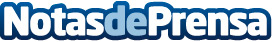 Summy® apertura un nuevo local en el Centro Comercial Gran Vía de Hortaleza de Madrid el 4 de diciembreSummy® continúa expandiéndose con gran éxito en España, con varias inauguraciones en las mejores ubicaciones de la Comunidad de MadridDatos de contacto:Borja SánchezDirector de Expansión de Tormo Franquicias Consulting911 592 558Nota de prensa publicada en: https://www.notasdeprensa.es/summy-apertura-un-nuevo-local-en-el-centro Categorias: Franquicias Gastronomía Madrid Emprendedores Restauración Recursos humanos http://www.notasdeprensa.es